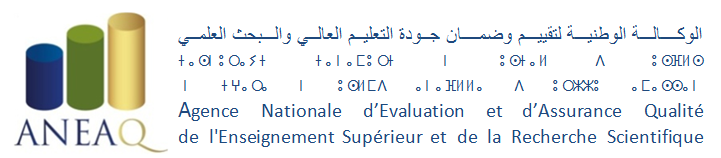 استمارة الأجوبة و الملاحظات على تقرير الوكالة رمز المسلكالجامعةالمؤسسةالدبلومعنوان المسلكنوع الطلبسنة التقييمرأي الوكالةالمرفقاتصفحة التعديل على الملف الوصفيالإجراء المتبع من طرف المؤسسة أو الجامعةالشرط أو التوصية